УПРАВЛЕНИЕ ОБРАЗОВАНИЯ АДМИНИСТРАЦИИЛЕНИНСК - КУЗНЕЦКОГО МУНИЦИПАЛЬНОГО РАЙОНАМуниципальное бюджетное общеобразовательное учреждение ЧУСОВИТИНСКАЯ СРЕДНЯЯ ОБЩЕОБРАЗОВАТЕЛЬНАЯ ШКОЛА652591Ленинск-Кузнецкий р-н, 				               Кемеровская область,                       		                                 с. Чусовитино,  ул. Школьная,30               		                                                                                                                                                                                                                                     тел/факс 8(38456)69276e-mail:19ch73@rambler.ruот  ________№ _____                                               на №______ от _____		Информацияо результатах участия во Всероссийской контрольной работе по информационной безопасности в сети «Интернет» Директор школы: Дюкова М.В.Исп.: Дунаева К.В.. учитель информатики, 69-2-76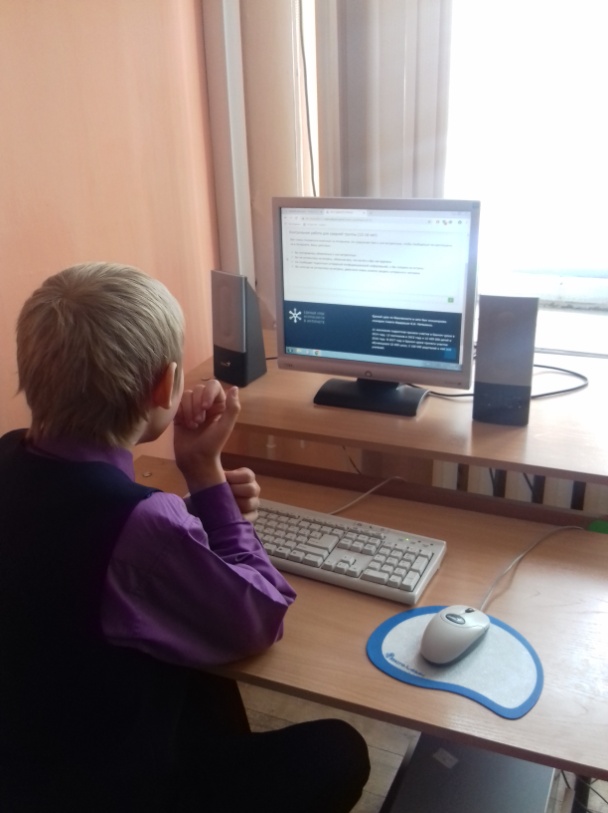 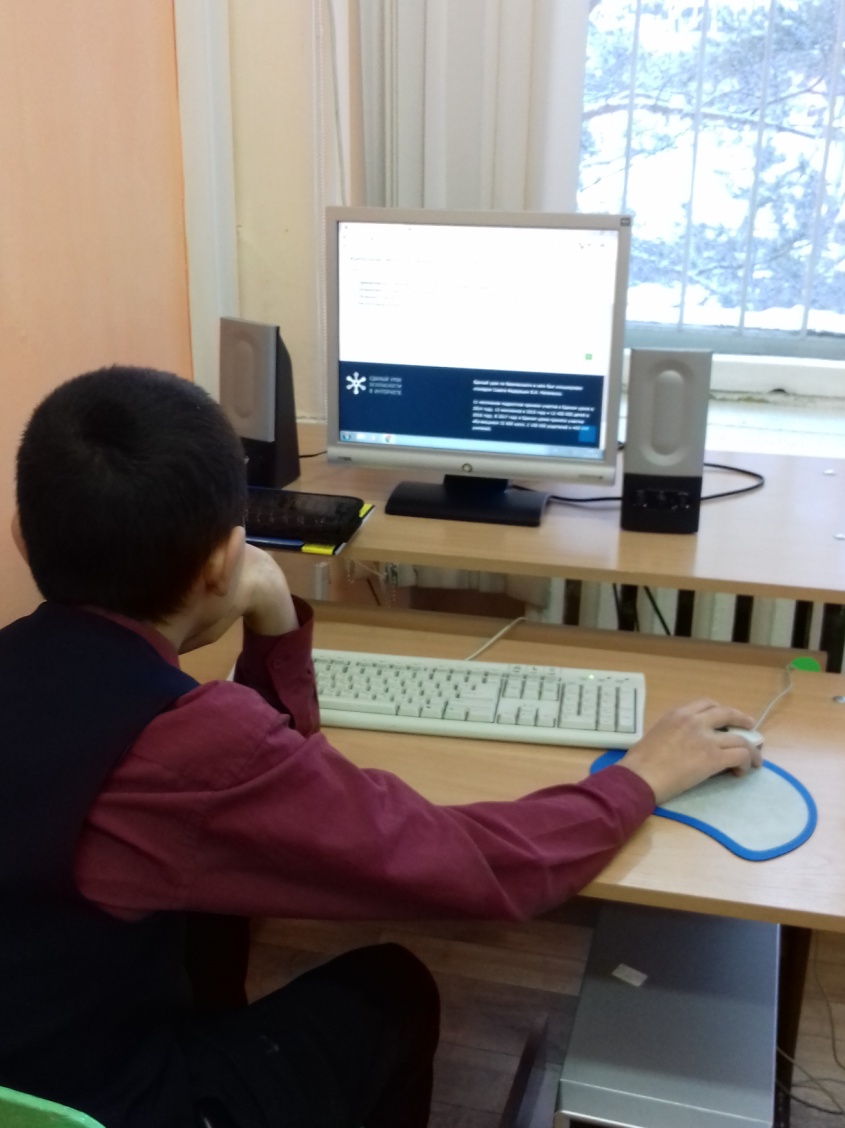 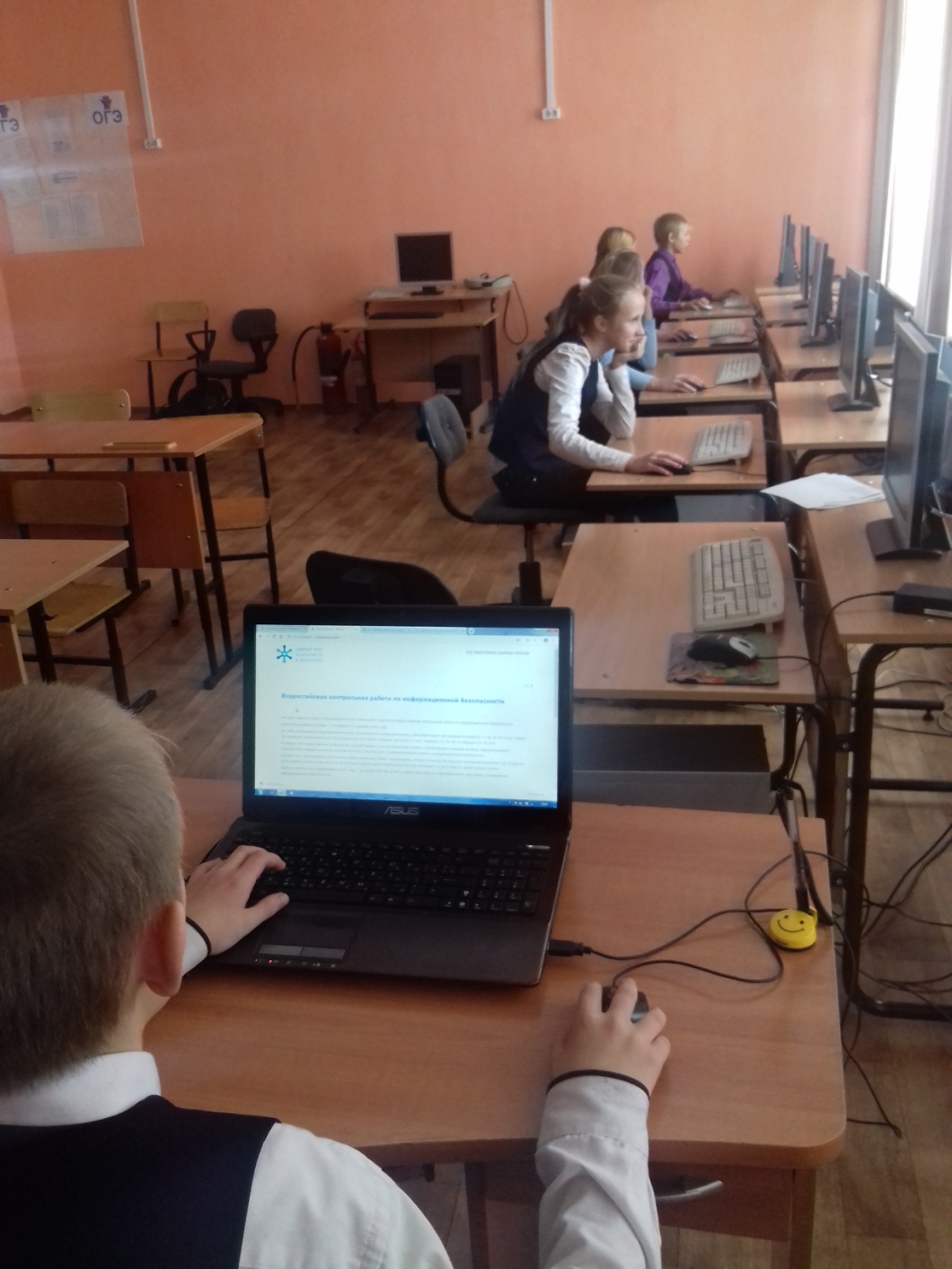 ТерриторияКоличество школ, принявших участие в контрольной работе    Количество школьников, принявших участие в контрольной работе (по возрастным категориям)Количество школьников, принявших участие в контрольной работе (по возрастным категориям)Количество школьников, принявших участие в контрольной работе (по возрастным категориям)ТерриторияКоличество школ, принявших участие в контрольной работе    младшая (6-11 лет)средняя(12-16 лет)старшая(17-19 лет)Чусовитино15152